	с.Степная ШенталаРЕШЕНИЕ                                                                         КАРАР	            ПРОЕКТ О передаче полномочий муниципального образования «Степношенталинское сельское поселение» Алексеевского муниципального района Республики Татарстан по осуществлению муниципального контроля в сфере благоустройства и нормативно-правовому регулированию указанного вопроса муниципальному образованию «Алексеевский муниципальный район» Республики ТатарстанВ соответствии со статьями 14 и 15 Федерального закона от 6 октября 2003 года №1З1-ФЗ «Об общих принципах организации местного самоуправления в Российской Федерации», Федеральным законом от 31 июля 2020 года «О государственном контроле (надзоре) и муниципальном контроле в Российской Федерации», Законом Республики Татарстан от 28 июля 2004 года №45-ЗРТ «О местном самоуправлении в Республике Татарстан», Уставом Степношенталинского сельского поселения, Совет Степношенталинского сельского поселения Алексеевского муниципального района Республики ТатарстанРЕШИЛ:1.	Передать муниципальному образованию «Алексеевский муниципальный район» Республики Татарстан полномочия муниципального образования «Степношенталинское сельское поселение» Алексеевского муниципального района Республики Татарстан по осуществлению муниципального контроля в сфере благоустройства и нормативно-правовому регулированию указанного вопроса на территории Степношенталинского сельского поселения.2.	Рекомендовать органам местного самоуправления Степношенталинского сельского поселения заключить соглашение с органами местного самоуправления Алексеевского муниципального района о передаче полномочий по осуществлению муниципального контроля в сфере благоустройства и нормативно-правовому регулированию указанного вопроса на территории Степношенталинского сельского поселения (Приложение).3.	Передача полномочий осуществляется за счет межбюджетных трансфертов, предоставляемых ежегодно из бюджета Степношенталинского сельского поселения в бюджет Алексеевского муниципального района.4.	Направить настоящее решение в Алексеевский районный Совет Алексеевского муниципального района для вынесения решения о принятии данных полномочий.5.	Настоящее решение вступает в законную силу со дня официального опубликования на Официальном портале правовой информации Республики Татарстан по адресу http://pravo.tatarstan.ru/, а также на Портале муниципальных образований Республики Татарстан в информационно-телекоммуникационной сети Интернет по адресу https://alekseevskiy.tatarstan.ru/.6.	Контроль за исполнением настоящего решения оставляю за собой.И.о.Главы Степношенталинскогосельского поселенияАлексеевского муниципального района РТ	                        З.З.НуретдиновПриложение к решению Совета Степношенталинского сельского поселения Алексеевского муниципального района РТот_______________________ года №____ Соглашениео передаче полномочий Исполнительного комитета Степношенталинского сельского поселения Алексеевского муниципального района Республики Татарстан по осуществлению муниципального контроля в сфере благоустройства и нормативно-правовому регулированию указанного вопроса Исполнительному комитету Алексеевского муниципального района Республики Татарстанпгт.Алексеевское                                                    	«____ » _______ 2022 годаИсполнительный комитет Степношенталинскогосельского поселения Алексеевского муниципального   района   Республики   Татарстан, в   лице   и.о. руководителя Киямовой Гульнар Нургазизовны, действующей на основании Устава, именуемый в дальнейшем «Исполком поселения», с одной стороны, и Исполнительный комитет Алексеевского муниципального района Республики Татарстан, в лице руководителя Гайнуллина Олега Александровича, действующего на основании Положения, именуемый в дальнейшем «Исполком района», с другой стороны, вместе именуемые «Стороны», заключили настоящее Соглашение о нижеследующем:1.	Предмет СоглашенияПредметом настоящего Соглашения является передача Исполкомом поселения Исполкому района полномочий по осуществлению муниципального контроля в сфере благоустройства и нормативно-правовому регулированию указанного вопроса на территории поселения, за счет межбюджетных трансфертов, предоставляемых из бюджета муниципального района в бюджеты соответствующих поселений в соответствии с Бюджетным кодексом Российской Федерации.2.	Права и обязанности Сторон2.1.	Исполком поселения предоставляет Исполкому района:-	финансовые средства и материальные ресурсы, необходимые для осуществления полномочий, передаваемых в соответствии с настоящим Соглашением (далее – полномочия);-	информацию, необходимую для осуществления полномочий.2.2.	Исполком поселения имеет право:-	осуществлять контроль за исполнением Исполкомом района полномочий, а также за целевым использованием предоставленных финансовых средств и материальных ресурсов в порядке, определенном пунктами 5.1-5.2 настоящего Соглашения;-	получать от Исполкома района информацию, касающуюся предмета настоящего Соглашения.2.3.	Исполком района обязан:-	осуществлять полномочия в соответствии с требованиями законодательства, в том числе обеспечивать целевое использование финансовых средств и материальных ресурсов, предоставленных исключительно на осуществление полномочий; -	представлять Исполкому поселения отчеты об исполнении полномочий, а также по отдельным запросам иную информацию, касающуюся предмета Соглашения.2.4.	Исполком района имеет право:-	получать и использовать финансовые средства и материальные ресурсы, передаваемые Исполкомом поселения для осуществления полномочий;-	запрашивать у Исполкома поселения информацию, необходимую для осуществления полномочий;-	для	осуществления	полномочий	дополнительно использовать иные материальные ресурсы и финансовые средства в соответствии с законодательством.3.	Порядок предоставления финансовых средств для осуществления полномочий3.1.	Финансовые средства, необходимые для осуществления полномочий, предоставляются в соответствии с бюджетным законодательством в форме межбюджетных трансфертов.3.2.	Объем финансовых средств, предоставляемых для осуществления полномочий, устанавливается решением Совета Алексеевского муниципального района о бюджете района на очередной финансовый год и плановый период.Стороны ежегодно определяют объем межбюджетных трансфертов, необходимых для осуществления передаваемых полномочий, согласно приложению к настоящему соглашению.3.3.	Финансовые средства, предоставляемые для осуществления полномочий, перечисляются ежеквартально равными долями.3.4.	В случае нецелевого использования Исполкомом района финансовых средств они подлежат возврату в бюджет района в десятидневный срок.4.	Порядок передачи материальных ресурсов4.1.	Для осуществления полномочий Исполком района в соответствии с пунктом 5 части 10 статьи 35 Федерального закона № 131-ФЗ «Об общих принципах организации местного самоуправления в Российской Федерации», в тридцатидневный срок со дня подписания настоящего Соглашения принимает, а Исполком поселения передает муниципальное имущество на основании договора безвозмездного срочного пользования.4.2.	Договор безвозмездного пользования, указанный в пункте 4.1 настоящего Соглашения, является срочным и заключается на срок действия настоящего Соглашения.4.3.	Порядок использования материальных ресурсов, переданных в соответствии с пунктом 4.1 настоящего Соглашения, определяется договором безвозмездного пользования и является его существенным условием.5.	Контроль исполнения полномочий5.1.	Исполком поселения осуществляет проверки исполнения полномочий, запрашивает у Исполкома необходимую информацию об использовании переданных финансовых средств и материальных ресурсов. Исполком района по запросу Исполкома поселения обязан предоставить запрашиваемую информацию и обеспечить доступ его представителей на проверяемые объекты.5.2.	Форма отчетов и порядок их предоставления устанавливаются правовыми актами Совета района.6.	Срок действия Соглашения6.1.	Настоящее Соглашение заключено на один календарный год, вступает в силу с момента его подписания сторонами и действует до «31» декабря 2022 года.6.2.	Настоящее Соглашение считается продленным на один календарный год в случае, если ни одна из сторон не заявит о его расторжении за два месяца до истечения срока, предусмотренного пунктом 6.1. Соглашения. Количество пролонгаций не ограничено.7.	Основания и порядок досрочного прекращения Соглашения7.1.	Действие настоящего Соглашения может быть прекращено досрочно:-	по соглашению Сторон;-	в одностороннем порядке в случае неисполнения или ненадлежащего исполнения одной из Сторон своих обязательств.7.2.	Уведомление о расторжении настоящего Соглашения направляется другой Стороне в письменном виде не позднее, чем за 30 дней до предполагаемой даты окончания его действия.7.3.	В случае досрочного прекращения действия настоящего Соглашения Исполком района возвращает Исполкому поселения неиспользованные финансовые средства и материальные ресурсы, переданные для осуществления полномочий.8.	Ответственность сторон8.1.	Неисполнение или ненадлежащее исполнение обязательств по настоящему Соглашению может явиться основанием наступления ответственности, предусмотренной действующим законодательством.8.2.	За неисполнение одной из Сторон своих обязательств по настоящему Соглашению виновная Сторона выплачивает другой Стороне штраф в размере 0,1 процента от объема финансовых средств, предусмотренных пунктом 3.2 настоящего Соглашения.8.3.	Уплата штрафа не освобождает Стороны от дальнейшего исполнения обязательств по настоящему Соглашению.9.	Порядок разрешения споровСпоры, связанные с исполнением настоящего Соглашения, разрешаются путем проведения переговоров и иных согласительных процедур. В случае невозможности разрешения спора путем проведения переговоров или согласительных процедур он подлежит рассмотрению в ином порядке, предусмотренном законодательством.10.	Заключительные положения10.1.	Все изменения и дополнения к Соглашению вносятся по взаимному согласию Сторон и оформляются дополнительным соглашением в письменной форме. Дополнительные соглашения являются неотъемлемой частью настоящего Соглашения.10.2.	Соглашение составлено в двух экземплярах, имеющих равную юридическую силу, по одному для каждой из Сторон.11.	Подписи сторонИ.о.РуководителяИсполнительного комитетаСтепношенталинского сельского поселения Алексеевского муниципального района РТ                                Г.Н.КиямоваРуководительИсполнительного комитетаАлексеевского муниципального района РТ                              О.А.ГайнуллинПриложениек Соглашению от ______________________УтверждаюИ.о.Главы Степношенталинского сельского поселения Алексеевского муниципального района РТ___________     З.З.НуретдиновОбъем межбюджетных трансфертов, необходимых для осуществления передаваемых полномочий по отдельным вопросам местного значения муниципального образования« Степношенталинское сельское поселение» Алексеевского муниципального района Республики Татарстан»СОВЕТСТЕПНОШЕНТАЛИНСКОГО СЕЛЬСКОГО ПОСЕЛЕНИЯАЛЕКСЕЕВСКОГОМУНИЦИПАЛЬНОГО РАЙОНАРЕСПУБЛИКИ ТАТАРСТАН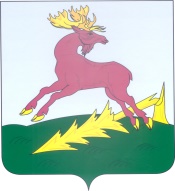 ТАТАРСТАН РЕСПУБЛИКАСЫАЛЕКСЕЕВСКМУНИЦИПАЛЬ РАЙОНЫНЫҢКЫР ШОНТАЛЫ АВЫЛ ҖИРЛЕГЕСОВЕТЫNп/пСтатья расходовСумма (руб.)1.Осуществление передаваемых полномочий по муниципальному контролю в сфере благоустройства и нормативно-правовому регулированию указанного вопроса от Исполнительного комитета Степношенталинского сельского поселения Алексеевского муниципального района РТ Исполнительному комитету Алексеевского муниципального района Республики Татарстан, за счет межбюджетных трансфертов, предоставляемых из бюджета муниципального района в бюджеты соответствующих поселений в соответствии с Бюджетным кодексом Российской Федерации1ИтогоИтого1 (Один) рубль